Gentili Genitori, abbiamo il piacere di illustrare il programma del Club Giovani 2021 CORSO BASEORGANIGRAMMA:° Marco Archetti	Professionista del Circolo dedicato al settore Giovanile° Matia Maffiuletti	Professionista PGAI° Marco Vecchi	Responsabile del Settore GiovanileCORSO BASERiservato ai bambini dai 6 anni che si avvicinano per la prima volta al mondo del golfIl corso prevede un totale di 25 incontri  utilizzando metodologie ludiche. 
La data di inizio corso è fissata per Domenica 07 Marzo 2021 (15:00-16:30)Durante il corso si approfondiranno i seguenti temi:Grip, Setup, Andress e allineamentoStacco del bastone, Backswing, Downswing, FinishGioco lungo: ferri e legniGioco corto, Putting e bersaglioRegole ed etichettaAvvicinamento al campoIl Gruppo CORSO BASE sarà seguito da Marco Archetti e / o Matia Maffiuletti: Iscrizioni presso la segreteria del Golf ClubIl costo complessivo del corso è fissato in €300 ed è comprensivo di tessera federale, attrezzatura, palle campo pratica, una polo ed un cappellino.Contatti:Responsabile CG:	Marco 351-7503639 berghym@yahoo.it Maestri:	Matia 348-3234335 - Marco 348-5861894 marcoarchetti8@gmail.comSegreteria:	Viviana 035/838600 info@golfrossera.it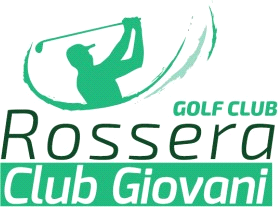 